	CHASSIEU Aventure Escalade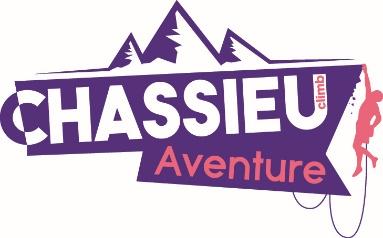 	Gymnase du Raquin	https://chassieuaventure.fr	chassieuaventureescalade@gmail.comCommande de GoodiesNom :…………………… 			Prénom :……………………T-Shirt /Sweat     Noter le nombre d’exemplaires selon la taille et le modèle Gourde du club (15€)Eco-cup (2€)     Nombre souhaité :  	…… x 2€ = ……..Règlement à l’ordre de Chassieu Aventure.TOTAL = __________€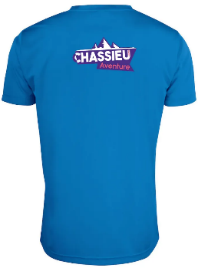 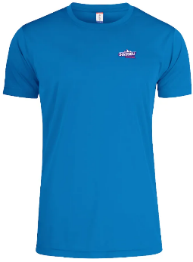 T-shirt bleu respirantTous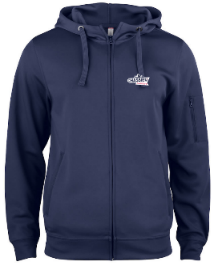 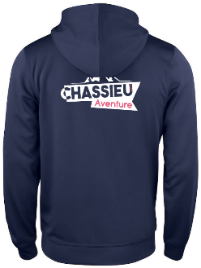 Veste zippée à capucheAdulte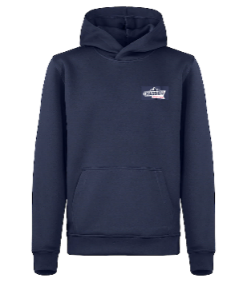 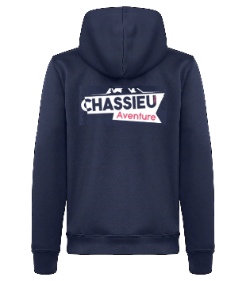 Sweat sans zipEnfantT-Shirt   ENFANT   12€T-Shirt   ENFANT   12€T-Shirt   ENFANT   12€T-Shirt   ENFANT   12€Sweat    ENFANT       45€Sweat    ENFANT       45€Sweat    ENFANT       45€Sweat    ENFANT       45€4/6ans6/8ans9/11ans12/14ans4/6ans6/8ans9/11ans12/14ansT-Shirt    FEMME    15€T-Shirt    FEMME    15€T-Shirt    FEMME    15€T-Shirt    FEMME    15€T-Shirt    FEMME    15€T-Shirt    FEMME    15€Veste zippée    FEMME    45€Veste zippée    FEMME    45€Veste zippée    FEMME    45€Veste zippée    FEMME    45€Veste zippée    FEMME    45€Veste zippée    FEMME    45€XSSMLXLXXLXSSMLXLXXLRespirant  	   CotonRespirant  	   CotonRespirant  	   CotonRespirant  	   CotonRespirant  	   CotonRespirant  	   CotonT-Shirt    HOMME    15€T-Shirt    HOMME    15€T-Shirt    HOMME    15€T-Shirt    HOMME    15€T-Shirt    HOMME    15€T-Shirt    HOMME    15€Veste zippée    HOMME    45€Veste zippée    HOMME    45€Veste zippée    HOMME    45€Veste zippée    HOMME    45€Veste zippée    HOMME    45€Veste zippée    HOMME    45€XSSMLXLXXLXSSMLXLXXLRespirant  	   CotonRespirant  	   CotonRespirant  	   CotonRespirant  	   CotonRespirant  	   CotonRespirant  	   Coton